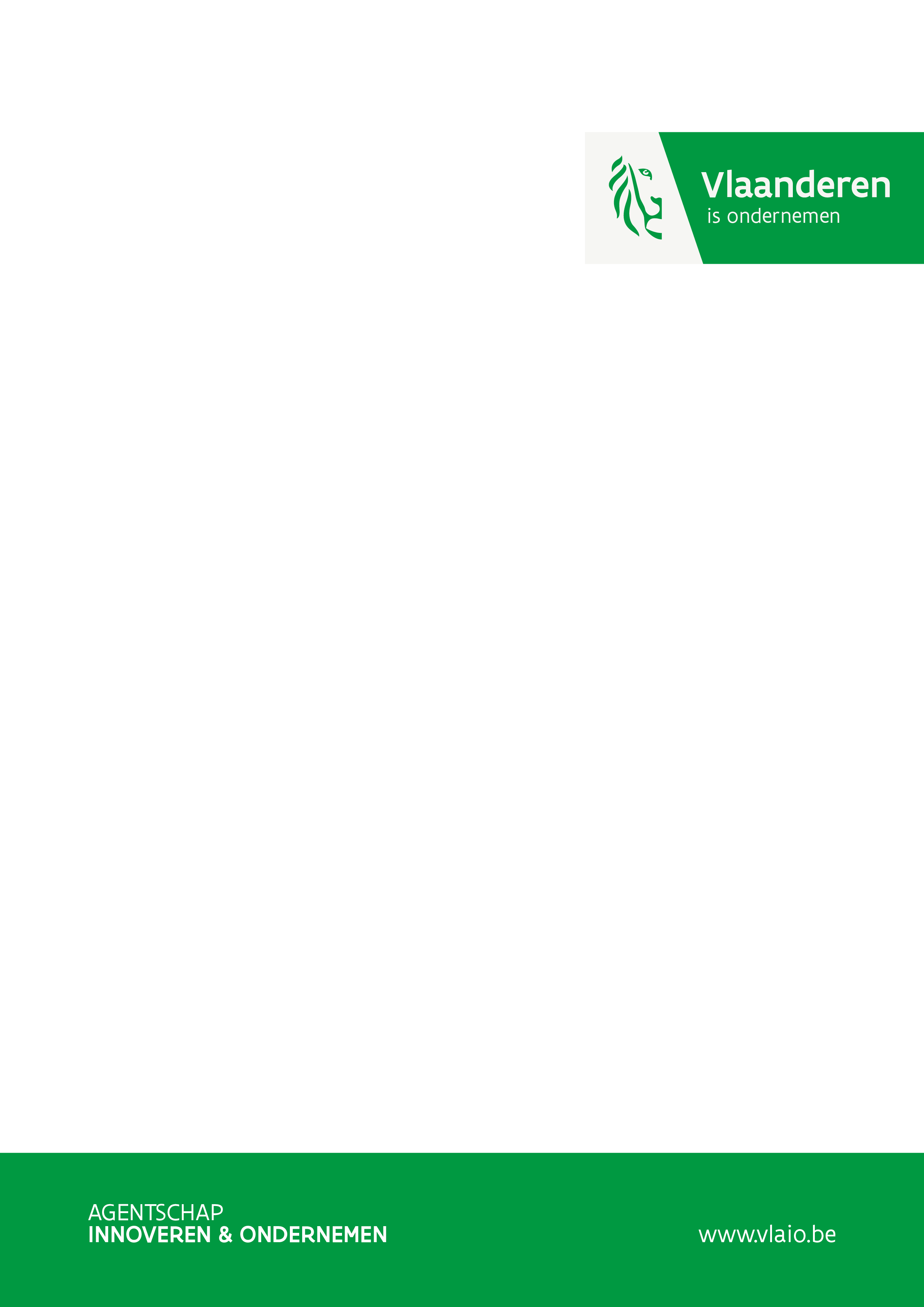 Opmaak van de projectaanvraagAanvragers in de oproep voor innovatieve bedrijfsnetwerken (IBN) dienen in de eerste fase een Expression of Interest (EoI) in te dienen bij het Agentschap Innoveren & Ondernemen. Deze EoI omvat een korte beschrijving van de belangrijkste aspecten van het projectvoorstel. Het is niet de bedoeling dat alle aspecten van een projectaanvraag in detail uitgewerkt worden. In het volledig uitgewerkte projectvoorstel zal uitgebreidere informatie gevraagd worden. De praktische indieningsmodaliteiten, de evaluatieprocedure en -criteria en de tijdslijn voor de oproep innovatieve bedrijfsnetwerken zijn beschreven in de handleiding.  Alle voor deze oproep relevante documenten zijn terug te vinden op aanvraagdocumenten oproep 2017.Een aanvrager dient gemandateerd te zijn door minstens 10 Vlaamse ondernemingen. Deze mandatering gebeurt typisch via de intentiebrieven door een representatieve groep van ondernemingen. Alle ondertekende intentiebrieven worden als bijlage bij deze aanvraag toegevoegd. De ondertekening gebeurt door een persoon die gemachtigd is om voor de onderneming contractuele verbintenissen aan te gaan.Het gebruik van de aanvraagtemplate is verplicht.  De inhoudelijke toelichting van de EoI (deel II. Projectinformatie) omvat maximum 5 A4 pagina’s met lettertype Calibri minimaal size 11 (of equivalent) en redelijke interlinie en marges.  De projectbeschrijving wordt in het Nederlands opgesteld.Een projectaanvraag voor een Innovatief Bedrijfsnetwerk wordt elektronisch ingediend, inclusief verplichte intentiebrieven. De elektronische versie van de aanvraag wordt in pdf of als word document, via e-mail, verstuurd naar clusters@vlaio.be. De mailgrootte is beperkt tot 10 MB en het verzenden van de e-mail gebeurt volledig onder de verantwoordelijkheid van de aanvrager. De ondertekende intentieverklaringen dienen gescand en als pdf bezorgd te worden.De projectaanvragen worden uiterlijk op 12 december 2017 om 12 uur verstuurd naar clusters@vlaio.be. De indieners van een Expression of Interest zullen uitgenodigd worden om hun projectvoorstel te pitchen bij het Agentschap Innoveren & Ondernemen op 18 of 19 december 2017. De toelichting van het projectvoorstel tijdens de pitchgesprekken dient te gebeuren aan de hand van de PowerPoint-template die terug te vinden is bij de relevante documenten op aanvraagdocumenten oproep 2017. Het gebruik van deze template is verplicht. Deze presentatie wordt als bijlage bij deze aanvraag toegevoegd.Algemene inlichtingenAls rechtsgeldig vertegenwoordiger <voornaam en naam> van <naam van aanvragende organisatie>, gemandateerd als aanvrager door <naam van minstens 10 Vlaamse ondernemingen>, geef ik het Agentschap Innoveren & Ondernemen de toestemming alle nodige acties te laten uitvoeren naar aanleiding van de projectaanvraag ingediend bij agentschap in het kader van de oproep Innovatieve Bedrijfsnetwerken.Ik verklaar kennis te hebben genomen van de programmakenmerken en van de inhoud van het project. Tevens verklaar ik voor dit project nog geen subsidie te hebben ontvangen.Naam, functie										Datum





(Handtekening)ProjectinformatieDit deel van de projectaanvraag bevat de inhoudelijke informatie die zal gebruikt worden om het projectvoorstel te beoordelen en feedback te bezorgen aan de aanvrager. Probeer zo volledig mogelijk de gevraagde informatie weer te geven rekening houdend met het maximum aantal pagina’s.SCOPEBeschrijf tot welke groep van ondernemingen en/of domein het innovatieve bedrijfsnetwerk zich richt en op welke gemeenschappelijke opportuniteiten of noden van de bedrijvendoelgroep men wil inspelen.
VOORTRAJECTGeef kort de oorsprong van het initiatief aan en beschrijf welk voortraject reeds doorlopen werd. Gaat het om een nieuw clusterinitiatief dan wel om een diversificatie van een bestaand clusterinitiatief. Verduidelijk wie er aan de basis van het initiatief ligt en op welke wijze werden de ondernemingen tot op heden betrokken bij de vormgeving van het projectvoorstel. 	
DOELSTELLINGEN en ACTIVITEITENGeef aan wat u met de clusterwerking wil realiseren. Verduidelijk hierbij zowel de doelstellingen als de resultaten bij de ondernemingen die nagestreefd worden. Beschrijf eveneens bondig welk type activiteiten u wil ontplooien om deze doelstellingen en resultaten te bereiken. Hou hierbij rekening dat de focus van een innovatief bedrijfsnetwerk dient te liggen op de uitbouw van een actief en duurzaam ecosysteem en het tot stand brengen van samenwerkingen tussen de ondernemingen.	
COMPLEMENTARITEITSitueer bondig hoe het projectvoorstel zich positioneert ten opzichte van andere (cluster)initiatieven en indien van toepassing hoe de vooropgestelde clusterwerking zich differentieert van de huidige werking van de organisatie die zal optreden als clusterorganisatie.	
COFINANCIERINGBeschrijf kort en bondig hoe de vereiste 50% cofinanciering zal verzameld worden.	
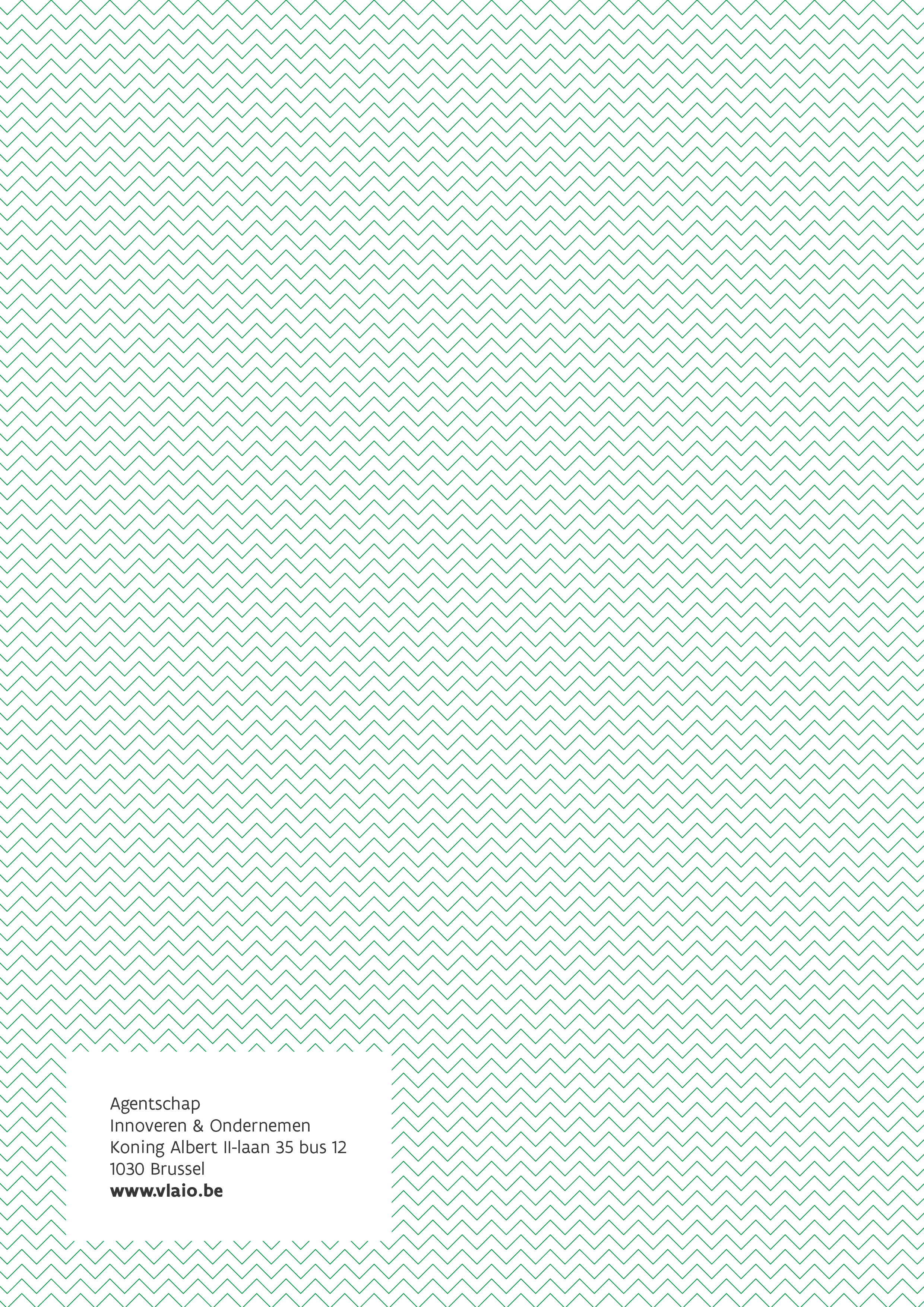 Naam innovatief bedrijfsnetwerkStartdatum project (gepland)	Ten vroegste 1 juli 2018 en uiterlijk 1 januari 2019 Duur van het projecttypisch 3 jaar Geschatte projectkostMaximum 900.dzEUR (3 x 300 dzEUR/jr.)Geschat aantal mensmaandenMinimum 6 MM per jaar Naam aanvragende organisatie Contactpersoon, email, telefoonOrganisatie met rechtspersoon gemandateerd door minstens. 10 Vlaamse ondernemingen Naam clusterorganisatieOrganisatie die zal optreden als clusterorganisatie en begunstigde van het IBN-project (voor zover al bekend)